65378	BELGISCH STAATSBLAD — 02.09.2014 − Ed. 2 — MONITEUR BELGEBIJLAGE 1 bij het koninklijk besluit van 31 augustus 2014 tot vaststelling van de inhoud en de vorm van modellen van verslagen, van vereenvoudigde boekhouding en van verzoekschrift ter uitvoering van de artikelen 498/3, § 4, 499/6, 5e lid, en 499/14, § 4, van het Burgerlijk Wetboek en van het artikel 1240, 8e lid, van het Gerechtelijk Wetboek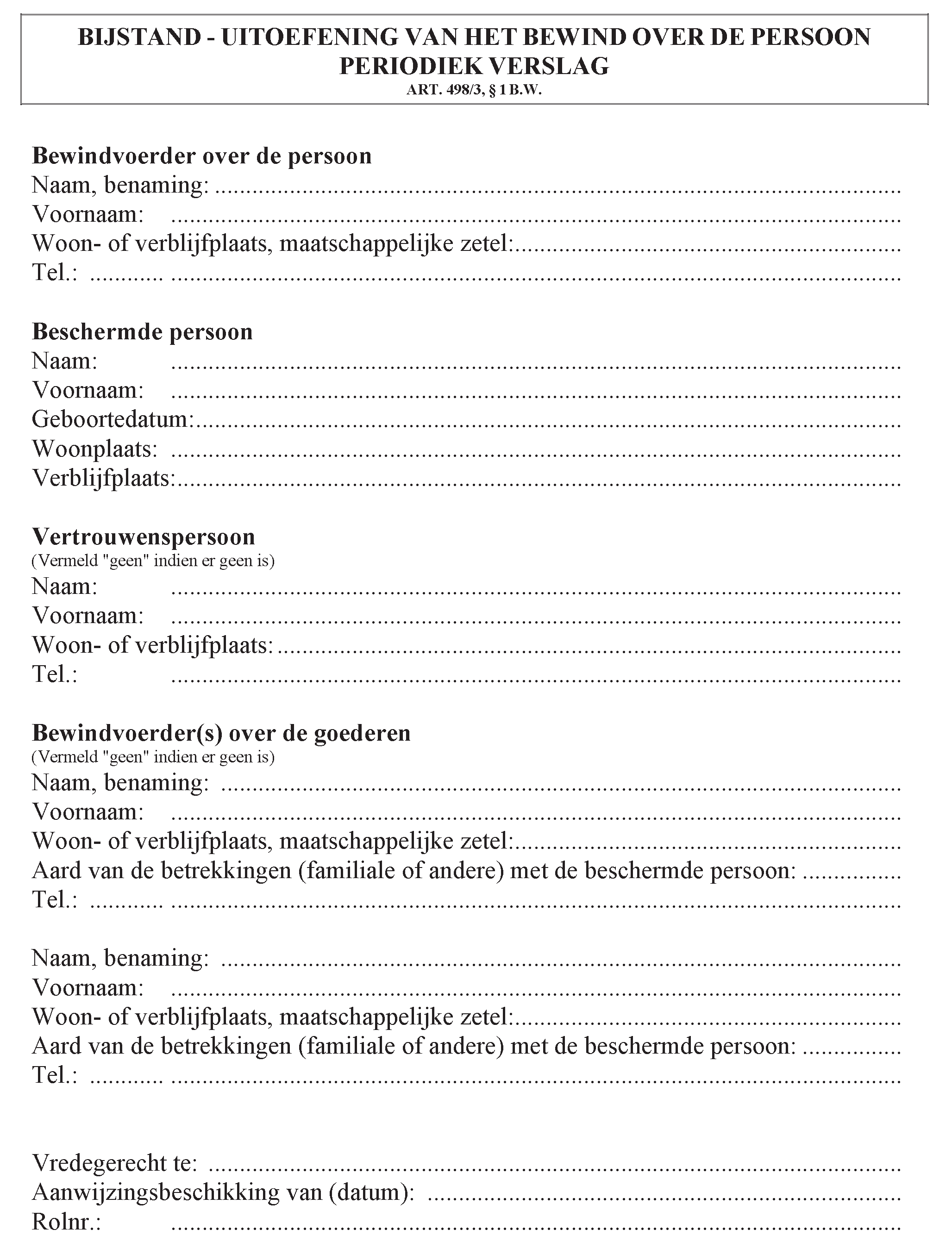 Bewindvoerder over de persoonNaam, benaming:     Voornaam: Woon- of verblijfplaats, maatschappelijke zetel: Tel.:Beschermde persoonNaam:			Voornaam:	Geboortedatum:	  	Woonplaats:	Verblijfplaats:	Vertrouwenspersoon(vermeld “geen” indien er geen is)Naam: 	Voornaam: 	Woon- of verblijfplaats:	Tel.: 	
Bewindvoerder(s) over de goederen(vermeld “geen” indien er geen is)Naam, benaming: Voornaam: Woon- of verblijfplaats, maatschappelijke zetel: 	Aard van de betrekkingen (familiale of andere) met de beschermde persoon: Tel.: 	  Naam, benaming: Voornaam:	Woon- of verblijfplaats, maatschappelijke zetel: 	Aard van de betrekkingen (familiale of andere) met de beschermde persoon: Tel.: 	Vredegerecht te: Aanwijzingsbeschikking van (datum): 	Rolnr. BELGISCH STAATSBLAD- 02.09.2014- Ed. 2- MONITEUR BELGE	65379OVERZICHT VAN DE HANDELINGENOverzicht van de handelingen waarvoor  de bewindvoerder  bij stand heeft verleend  aan de beschermde persoon:Belangrijke feiten die de afgelopen tijd hebben plaatsgevonden  (verhuizing, aanzienlijke medische problemen,  inkomstenverlies ...):Elementen die vermeld moeten worden in het verslag krachtens een beslissing van de vrederechter:65380	BELGISCH  STAATSBLAD- 02.09.2014-  Ed. 2- MONITEUR  BELGEBIJZONDERE OPMERKINGENOVERMAKING VAN HET VERSLAGDe bewindvoerder  over de persoon verklaart  een exemplaar van het verslag te hebben overgemaakt op  aan:- de beschermde persoon (verplicht, behoudens uitdrukkelijke  afwijking hiervan door de vrederechter);- de vertrouwenspersoon  (verplicht indien een vertrouwenspersoon  werd aangewezen);- de bewindvoerder(s)  over  de  goederen  (verplicht  indien  een bewindvoerder  over  de goederen werd aangewezen);(Doorhalen wat niet past)BELGISCH STAATSBLAD — 02.09.2014 − Ed. 2 — MONITEUR BELGE 		 65381ONDERTEKENING EN SLOTVERKLARINGDe bewindvoerder over de persoon verklaart het periodiek verslag betreffende de uitoefening van het bewind over de persoon oprecht en volledig te hebben opgemaakt en de vrederechter, de beschermde persoon en, in voorkomend geval, de vertrouwenspersoon en de bewindvoerder over de goederen op de hoogte te hebben gebracht van alle feitelijke elementen of elementen met betrekking tot zijn opdracht die hen ter kennis moeten worden gebracht.De bewindvoerder over de persoon(plaats), op  datum)  (handtekening)
GOEDKEURING VAN DE VREDERECHTEROp  (datum)	 (handtekening)
OPMERKINGEN OF AANMERKINGEN WAARMEE DE BEWINDVOERDER IN DE TOEKOMST TEKENING DIENT TE HOUDENGezien om te worden gevoegd bij Ons besluit van 31 augustus 2014 tot vaststelling van de inhoud en de vorm van modellen van verslagen, van vereenvoudigde boekhouding en van verzoekschrift ter uitvoering van de artikelen 498/3, § 4, 499/6, 5e lid en 499/14, § 4, van het Burgerlijk Wetboek en van het artikel 1240, 8e lid, van het Gerechtelijk Wetboek.FILIPVan Koningswege :De Minister van Justitie, belast met Asiel en Migratie, Maatschappelijke Integratie en Armoedebestrijding, Mevr. M. DE BLOCK